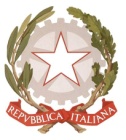 MINISTERO DELL’ ISTRUZIONE DELL’UNIVERSITA’ E DELLA RICERCAUFFICIO SCOLASTICO REGIONALE PER IL LAZIOLICEO SCIENTIFICO STATALE “TALETE”Roma, 12/02/2021		 Agli Alunni delle classi del triennio                                                                                       Ai Docenti  Ai Genitori Al DSGA Sig.ra P. Leoni Al personale ATA Sito webCIRCOLARE n. 176OGGETTO: Seminario “L'acqua e le due facce della stessa medaglia: risorsa preziosa e fattore di rischio” - Progetto PLS Scienze della Terra Il giorno giovedì 18 febbraio dalle 15:00 alle 17:00, si svolgerà on line il seminario dal titolo “L'acqua e le due facce della stessa medaglia: risorsa preziosa e fattore di rischio” tenuto dal Prof. Carlo Esposito del Dipartimento di Scienze della Terra dell’Università Sapienza di Roma.Il seminario, organizzato nell’ambito del progetto Piano Lauree Scientifiche di Scienze della Terra, avrà come oggetto l’acqua quale componente preziosa ed imprescindibile per gli ecosistemi, risorsa da tutelare e gestire in modo sostenibile per il fabbisogno umano, ma nello stesso tempo fattore di rischio per eventi dannosi come frane e alluvioni su cui le attività antropiche esercitano un ruolo importante.L’invito a partecipare all’incontro è rivolto prioritariamente a tutti gli studenti delle classi 5e, ma è esteso anche a studenti delle classi 4e particolarmente motivati e interessati ai contenuti che saranno trattati.Il docente referentePLS - Scienze della TerraProf.  Giovanni PrioreIl Dirigente scolasticoProf. Alberto Cataneo(Firma autografa sostituita a mezzo stampaai sensi dell’art. 3 comma 2 del d.lgs. n. 39/1993)